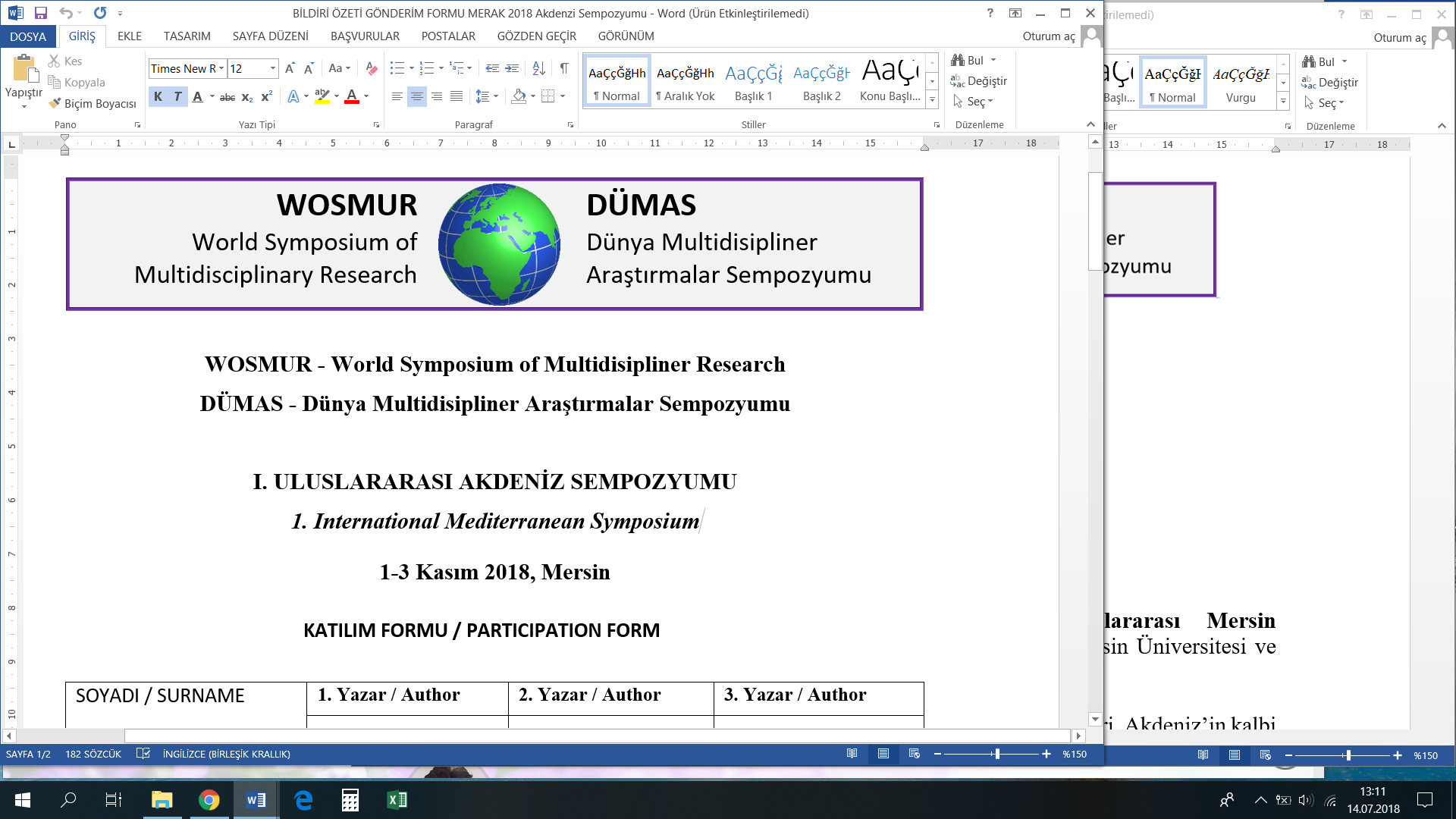 I. ULUSLARARASI AKDENİZ SEMPOZYUMU1. International Mediterranean Symposium1-3 Kasım 2018, MersinSempozyum Konuları: Akdeniz Bölgesi illeri (Adana, Antalya, Burdur, Hatay, Isparta, Kahramanmaraş, Mersin, Osmaniye dâhil) ile bu illerimizin İlçeleri ve her türlü yerleşim birimlerini konu edinen her türlü araştırma: 	Arkeoloji, Çevre (Ekoloji) ve Atık Yönetimi, Coğrafya, Denizcilik, Dil ve Edebiyat, Ekonomi ve Ticaret, Eğitim Bilimleri, Fen ve Matematik Bilimleri, Güzel Sanatlar, Hukuk, İlahiyat/Din Bilimleri, Lojistik, Mimarlık Planlama ve Tasarım, Mühendislik, Ormancılık, Sağlık ve Tıbbi Bilimler, Sanayi, Sosyal, Beşerî ve İdarî Bilimler, Sosyoloji, Spor Bilimleri, Su Ürünleri, Turizm, Tarım, Gıda ve Hayvancılık, Tarih ve Sanat Tarihi, Veterinerlik, Yerbilimleri ve Madencilik, Diğerleri …Ayrıntılı Bilgi ve Başvuru İçin Sempozyum Web Adresi:https://akdenizsempozyumu.mersin.edu.tr  https://www.mersinakademi.com.tr/Prof. Dr. D. Ali ARSLAN 
E-Mail:  aliarslan@mersin.edu.tr  Tel: (+90 324) 361 00 01/ 48 13 Fax: (+90 324) 361 00 46GSM: +90 553 666 06 06 